.Notes:	16 count intro (start before vocal)Restarts on walls 2 & 5 (facing 9 oclock) and on wall 7 (facing 3 o’clock) all the Restarts are obvious ones.The dance finishes facing front wall.Special thanks to Graham Mitchell for suggesting I write a dance to this lovely relaxed track.[1-8]		SIDE ROCK, RECOVER, ROCK BACK RECOVER, SIDE ROCK, RECOVER, CROSS, HOLD[9-16]		1/4, 1/2, 1/4 ROCK, RECOVER, CROSS, SIDE, CROSS, HOLD(non-turning option: Step L to left, Step R behind left, Rock Left to left, Recover weight on R)[17-24]	REVERSE RHUMBA BOX WITH 1/4 TURN[25-32]	REVERSE RHUMBA BOX WITH 1/4 TURN[33-40]	STEP, 1/2 TURN LEFT, STEP, HOLD, STEP, 1/2 TURN RIGHT, STEP, HOLD(non-turning option: Rock R forward, Recover weight on L Step R beside left, Hold, Rock R back, Recover weight on L, Step R beside left, Hold)***RESTART – walls 2 and 5 both facing 9 o’clock***[41-48]	FRONT, SIDE, BEHIND, SWEEP, BEHIND, 1/4 TURN RIGHT, FORWARD, HOLD[49-56]	STEP, 1/2 TURN LEFT, STEP, HOLD, FULL TRIPLE TURN FORWARD, HOLD(non-turning option: shuffle forward stepping L, R, L, Hold)***RESTART – wall 7 facing 3 o’clock***[57-64]	MAMBO FORWARD, HOLD, COASTER CROSS, HOLDREPEATContact - Email elyron@hotmail.co.ukNew Shade of Blue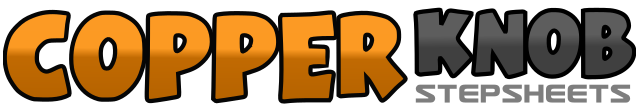 .......Count:64Wall:4Level:Easy Improver.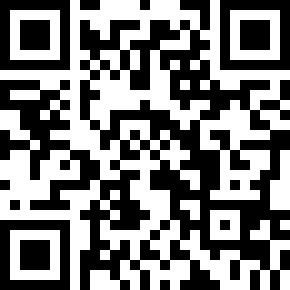 Choreographer:Yvonne Anderson (SCO) - January 2015Yvonne Anderson (SCO) - January 2015Yvonne Anderson (SCO) - January 2015Yvonne Anderson (SCO) - January 2015Yvonne Anderson (SCO) - January 2015.Music:New Shade of Blue - Southern Pacific : (Album: Southern Pacific Greatest Hits - iTunes)New Shade of Blue - Southern Pacific : (Album: Southern Pacific Greatest Hits - iTunes)New Shade of Blue - Southern Pacific : (Album: Southern Pacific Greatest Hits - iTunes)New Shade of Blue - Southern Pacific : (Album: Southern Pacific Greatest Hits - iTunes)New Shade of Blue - Southern Pacific : (Album: Southern Pacific Greatest Hits - iTunes)........1-4Rock R to right, Recover weight on L, Rock R behind left, Recover weight on L [12]5-8Rock R to right, recover weight on L, Step R across left, Hold [12]1-4Make 1/4 turn right stepping L back, Make 1/2 turn right stepping R forward, Make 1/4 turn right rocking left to side, Recover weight on R [12]5-8Step L across right, Step R to right, Step L across right, Hold [12]1-4Step R to right, Step L beside right, Step R back, Hold [12]5-8Step L to left, Step R beside right, Make 1/4 turn left stepping L forward [9]1-4Step R to right, Step L beside right, Step R back, Hold [9]5-8Step L to left, Step R beside right, Make 1/4 turn left stepping L forward [6]1-4Step R forward, Make 1/2 turn left taking weight on L, Step R forward, Hold [12]5-8Step L forward, Make 1/2 turn right taking weight on R, Step L forward [6]1-4Step R across left, Step L to left, Step R behind left, Sweep L out and around from front to back [6]5-8Step L behind right, Make 1/4 turn R stepping R forward, Step L forward, Hold [9]1-4Step R forward, Make 1/2 turn left taking weight on L, Step R forward, Hold [3]5-8Make a full turn right (travels forward) stepping L, R, L, Hold [3]1-4Rock R forward, Recover weight on L, Step R beside left, Hold [3]5-8Step L back, Step R beside left, Step L slightly forward and across right, Hold [3]